ПРЕДИСЛОВИЕМеждународный союз электросвязи (МСЭ) является специализированным учреждением Организации Объединенных Наций в области электросвязи и информационно-коммуникационных технологий (ИКТ). Сектор стандартизации электросвязи МСЭ (МСЭ-Т) – постоянный орган МСЭ. МСЭ-Т отвечает за изучение технических, эксплуатационных и тарифных вопросов и за выпуск Рекомендаций по ним с целью стандартизации электросвязи на всемирной основе.На Всемирной ассамблее по стандартизации электросвязи (ВАСЭ), которая проводится каждые четыре года, определяются темы для изучения исследовательскими комиссиями МСЭ-Т, которые, в свою очередь, вырабатывают Рекомендации по этим темам. Утверждение рекомендаций МСЭ-Т осуществляется в соответствии с процедурой, изложенной в Резолюции 1 ВАСЭ.В некоторых областях информационных технологий, которые входят в компетенцию МСЭ-Т, необходимые стандарты разрабатываются на основе сотрудничества с ИСО и МЭК.  ITU  2016Все права сохранены. Ни одна из частей данной публикации не может быть воспроизведена с помощью каких бы то ни было средств без предварительного письменного разрешения МСЭ.РЕЗОЛЮЦИя 69  (Пересм. Хаммамет, 2016 г.)Доступ к ресурсам интернета и электросвязи/информационно-коммуникационных технологий и их использование
на недискриминационной основе(Йоханнесбург, 2008 г.; Дубай, 2012 г.; Хаммамет, 2016 г.)Всемирная ассамблея по стандартизации электросвязи (Хаммамет, 2016 г.),учитывая,что одной из целей МСЭ, изложенных в Статье 1 его Устава, является "поддержание и расширение международного сотрудничества между всеми его Государствами-Членами с целью совершенствования и рационального использования всех видов электросвязи",учитывая далееa)	итоговые документы Всемирной встречи на высшем уровне по вопросам информационного общества (ВВУИО), Женева, 2003 год и Тунис, 2005 год, в том числе Декларацию принципов ВВУИО, в особенности пп. 11, 19, 20, 21 и 49;b)	резолюцию Совета по правам человека Организации Объединенных Наций "Поощрение, защита и осуществление прав человека в Интернете" (A/HRC/20/L.13);c)	Резолюцию 20 (Пересм. Хайдарабад, 2010 г.) Всемирной конференции по развитию электросвязи;d)	Резолюцию 102 (Пересм. Пусан, 2014 г.) Полномочной конференции;e)	Резолюцию 64 (Пересм. Пусан, 2014 г.) Полномочной конференции;f)	резолюцию Генеральной Ассамблеи Организации Объединенных Наций 70/125 (ГА ООН) об итоговом документе совещания высокого уровня Генеральной Ассамблеи, посвященного общему обзору хода осуществления решений ВВУИО;g)	решения мероприятия высокого уровня ВВУИО+10 (Женева, 2014 г.), которые были представлены в качестве вклада в Общий обзор выполнения решений ВВУИО, проведенный ГА ООН, в частности те решения, которые относятся к передаче ноу-хау и технологий, а также недискриминационному доступу, в рамках осуществления необходимых для этого видов деятельности,отмечая,что в пункте 48 Декларации принципов ВВУИО признается, что "интернет превратился в публичный ресурс глобального масштаба, и управление его использованием должно стать одним из основных вопросов повестки дня информационного общества. Управление использованием интернета на международном уровне необходимо осуществлять на многосторонней, прозрачной и демократической основе при полномасштабном участии органов государственного управления, частного сектора, гражданского общества и международных организаций. Это управление должно обеспечивать справедливое распределение ресурсов, способствовать доступу для всех, гарантировать стабильное и защищенное функционирование интернета с учетом многоязычия",признавая,а)	что в рамках второго этапа ВВУИО (Тунис, ноябрь 2005 г.) МСЭ был определен как возможная ведущая/содействующая организация по следующим Направлениям деятельности, предусмотренным в Плане действий ВВУИО: C2 "Информационная и коммуникационная инфраструктура" и C5 "Укрепление доверия и безопасности при использовании ИКТ";b)	что Полномочная конференция (Пусан, 2014 г.) поручила Сектору стандартизации электросвязи (МСЭ-Т) комплекс направлений деятельности, целью которых является выполнение решений ВВУИО (Тунис, 2005 г.), и ряд этих направлений деятельности связан с вопросами, имеющими отношение к интернету;c)	Резолюцию 102 (Пересм. Пусан, 2014 г.) о роли МСЭ в вопросах международной государственной политики, касающихся интернета и управления ресурсами интернета, включая наименования доменов и адреса;d)	что управление регистрацией и распределением наименований доменов и адресов в интернете должно полностью отражать географический характер интернета с учетом справедливого баланса интересов всех заинтересованных сторон;e)	Резолюцию 64 (Пересм. Пусан, 2014 г.) о недискриминационном доступе к современным средствам, услугам и приложениям электросвязи/ИКТ, включая прикладные исследования и передачу технологий, на взаимно согласованных условиях;f)	Резолюцию 20 (Пересм. Хайдарабад, 2010 г.) о недискриминационном доступе к современным средствам, услугам и соответствующим приложениям электросвязи/ИКТ;g)	Мнение 1 четвертого Всемирного форума по политике в области электросвязи/ИКТ, касающейся ИКТ, по вопросам государственной политики, касающимся интернета, и Лиссабонский консенсус 2009 года по тем же вопросам,принимая во внимание,a)	что МСЭ-Т занимается техническими и политическими вопросами, связанными с базирующимися на протоколе Интернет (IP) сетями, включая интернет и сети последующих поколений;b)	что в ряде резолюций настоящей Ассамблеи рассматриваются вопросы, связанные с интернетом;c)	глобальный и открытый характер интернета как движущей силы ускорения прогресса в направлении развития в различных его формах;d)	что дискриминация в отношении доступности интернета могла бы в значительной мере затронуть развивающиеся страны;e)	что МСЭ-T играет ключевую роль в преодолении разрыва в области стандартизации между развитыми и развивающимися странами,решает предложить Государствам-Членам1	воздерживаться от осуществления любых односторонних и/или дискриминационных действий, которые могут помешать другому Государству-Члену осуществлять доступ к открытым интернет-сайтам и использовать ресурсы, в духе Статьи 1 Устава и принципов ВВУИО;2	сообщать Директору Бюро стандартизации электросвязи (БСЭ) о любых подобных инцидентах, упомянутых в пункте 1 раздела решает, выше,поручает Директору Бюро стандартизации электросвязи1	сводить воедино и анализировать информацию об инцидентах, полученную от Государств-Членов;2	сообщать эту информацию Государствам-Членам с помощью соответствующих механизмов;3	представить отчет Консультативной группе по стандартизации электросвязи (КГСЭ) о ходе выполнения настоящей Резолюции, с тем чтобы КГСЭ оценила эффективность ее осуществления;4	представить отчет о ходе выполнения настоящей Резолюции следующей Всемирной ассамблее по стандартизации электросвязи,поручает Генеральному секретарюежегодно представлять отчет Совету МСЭ о ходе выполнения настоящей Резолюции,предлагает Директорам Бюро стандартизации электросвязи, Бюро радиосвязи и Бюро развития электросвязивносить вклад в подготовку отчета о ходе выполнения настоящей Резолюции,предлагает членам МСЭпредставлять вклады для исследовательских комиссий МСЭ-Т, способствующие предотвращению и предупреждению такой практики.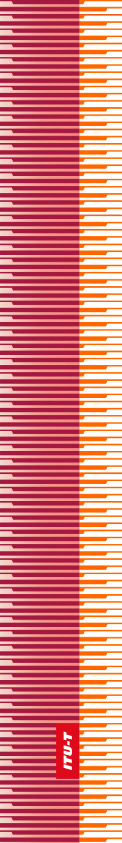 Международный союз электросвязиМеждународный союз электросвязиМеждународный союз электросвязиМСЭ-ТСЕКТОР СТАНДАРТИЗАЦИИ
ЭЛЕКТРОСВЯЗИ МСЭСЕКТОР СТАНДАРТИЗАЦИИ
ЭЛЕКТРОСВЯЗИ МСЭВСЕМИРНАЯ АССАМБЛЕЯ ПО СТАНДАРТИЗАЦИИ ЭЛЕКТРОСВЯЗИ 
Хаммамет, 25 октября – 3 ноября 2016 годаВСЕМИРНАЯ АССАМБЛЕЯ ПО СТАНДАРТИЗАЦИИ ЭЛЕКТРОСВЯЗИ 
Хаммамет, 25 октября – 3 ноября 2016 годаВСЕМИРНАЯ АССАМБЛЕЯ ПО СТАНДАРТИЗАЦИИ ЭЛЕКТРОСВЯЗИ 
Хаммамет, 25 октября – 3 ноября 2016 годаВСЕМИРНАЯ АССАМБЛЕЯ ПО СТАНДАРТИЗАЦИИ ЭЛЕКТРОСВЯЗИ 
Хаммамет, 25 октября – 3 ноября 2016 годаРезолюция 69 – Доступ к ресурсам интернета и электросвязи/информационно-коммуникационных технологий и их использование на недискриминационной основеРезолюция 69 – Доступ к ресурсам интернета и электросвязи/информационно-коммуникационных технологий и их использование на недискриминационной основеРезолюция 69 – Доступ к ресурсам интернета и электросвязи/информационно-коммуникационных технологий и их использование на недискриминационной основеРезолюция 69 – Доступ к ресурсам интернета и электросвязи/информационно-коммуникационных технологий и их использование на недискриминационной основе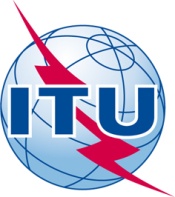 